                                              01.12.2021rTemat dnia: Do czego jest potrzebny prąd?Zabawa dydaktyczna Co ułatwia pracę w gospodarstwie domowym? *  Obrazki domowych urządzeń elektrycznych. R. rozkłada przed dziećmi obrazki urządzeń elektrycznych pomocnych podczas wykonywania prac domowych (każdy rozcięty na trzy części).                                       Dzieci:-  składają obrazki w całość, - rozpoznają i nazywają przedstawione na nich przedmioty;-  określają, do czego służą, -  dzielą nazwy wybranych obrazków, np.: telefon, pralka, na głoski (6-latki).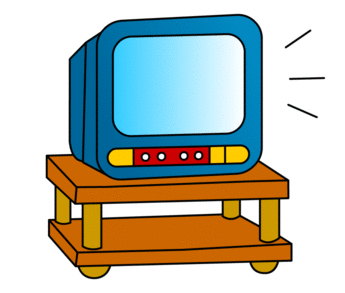 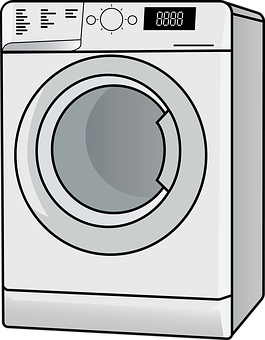 Źródło: pixabay,  nauka rysowania.com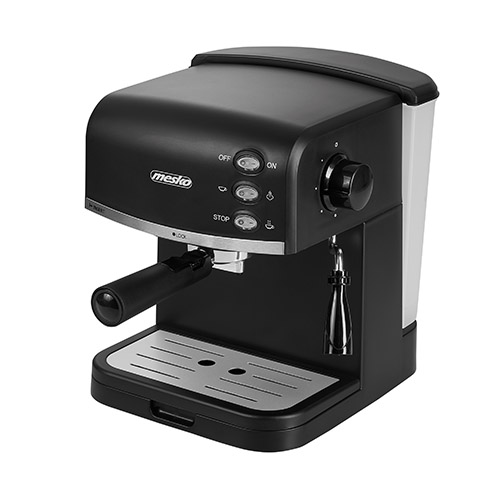 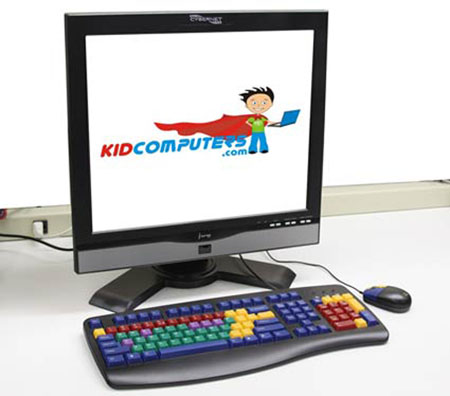 Źródło: elektroda.pl; NaszeDzieci.pl• Karta pracy Odkrywam siebie, cz. 2, nr 20 i 21− Dokończcie rysować szlaczki. Pokolorujcie dach. − W każdym pustym polu narysujcie urządzenie elektryczne, które macie w waszych domach.− Co to znaczy, że coś nie jest czerwone, nie jest zielone? − Pokolorujcie rysunki w tabeli zgodnie z podanymi oznaczeniami. − Wyjaśnijcie oznaczenia znajdujące się w tabeli. − Pokolorujcie odpowiednio rysunki.„ Katastrofa” - słuchanie wiersza Włodzimierza Ścisłowskiego.Słuchanie wiersza. Kartoniki, flamastry. W mieszkaniu ciemno, świeczka płonie. W lodówce powódź, milczy radio, nie dźwięczy dzwonek, winda znowu stanęła gdzieś między piętrami! Pralka zamarła też w bezruchu, gramofon rozpędzony zamilkł, magnetofonu nikt nie słucha. Zgasł telewizor kolorowy, żelazko zimne, grzejnik też! O szyciu także nie ma mowy, kurz z odkurzacza śmieje się! A wszystko, moi drodzy, stąd, że wyłączono nagle prąd! Jak byśmy więc bez prądu żyli, ten wiersz pokazał wam w tej chwili. Znów płoną lampy – mrok się cofa – i szybko mija katastrofa!• Ponowne słuchanie wiersza przez dzieci, wykonywanie notatek plastycznych – rysowanie flamastrami na małych kartkach przedmiotów, o których jest mowa w wierszu. • Ilustrowanie wiersza. R. ponownie recytuje wiersz, a dzieci podnoszą do góry narysowane przez siebie obrazki przedmiotów, o których jest w danej chwili mowa.− wymieńcie kilka urządzeń elektrycznych. Do czego one służą? − Naśladujcie odgłosy, jakie wydają te urządzenia (np.: pralka, mikser, ekspres do kawy…). − Spróbujcie zademonstrować ruchem działanie wybranych urządzeń. • Wypowiedzi dzieci (inspirowane wierszem) na temat: Dlaczego urządzenia,              o których jest mowa w wierszu, przestały działać? • Określanie, do czego jest potrzebny prąd. • Podkreślanie konieczności przestrzegania zasad bezpieczeństwa podczas korzystania z urządzeń elektrycznych.2.  Zestaw ćwiczeń gimnastycznych nr 7A teraz możecie poćwiczyć wspólnie z mamą, tatą, bratem lub siostrą.Wesołej zabawy! Wstążki, koszyk, nagranie muzyki poważnej, odtwarzacz CD. •  Marsz na palcach z wysokim unoszeniem wstążki trzymanej oburącz nad głową. − Marsz na piętach z trzymaniem wstążki oburącz przed sobą. − Marsz na krawędziach stóp (wymiennie – raz na wewnętrznych, raz na zewnętrznych) z trzymaniem wstążki oburącz z tyłu, za sobą. • Stanie na jednej nodze (prawej), kręcenie wstążką trzymaną w lewej ręce. Po chwili zmiana – stanie na lewej nodze i kręcenie wstążką trzymaną w prawej ręce. • Podskoki obunóż w miejscu, z trzymaniem wstążki oburącz nad głową. • W klęku, skłony tułowia do podłogi, z opuszczaniem i unoszeniem wstążek. • Leżenie tyłem, ręce ze wstążką wyciągnięte do tyłu – przekładanie wstążki                  z ręki do ręki. • Leżenie przodem, ręce ze wstążką wyciągnięte do przodu, łokcie nie dotykają podłogi – przekładanie wstążki z ręki do ręki. • Siad skrzyżny, skłony w bok – malowanie tęczy wstążkami. • Przysiad, kręcenie wstążkami kół nad podłogą. • Improwizacja ruchowa z wstążkami przy nagraniu fragmentu muzyki poważnej. • W siadzie płaskim, poruszanie wstążką tak, aby falowała. • Improwizacja ruchowa w parach, z wstążkami, przy muzyce – dzieci trzymają się za jedną rękę, a drugą wykonują różne rytmiczne ruchy wstążką. • W staniu, skłon do przodu połączony z wymachiwaniem wstążką w prawą                     i w lewą stronę. • Marsz po kole. Ćwiczenia grafomotoryczne 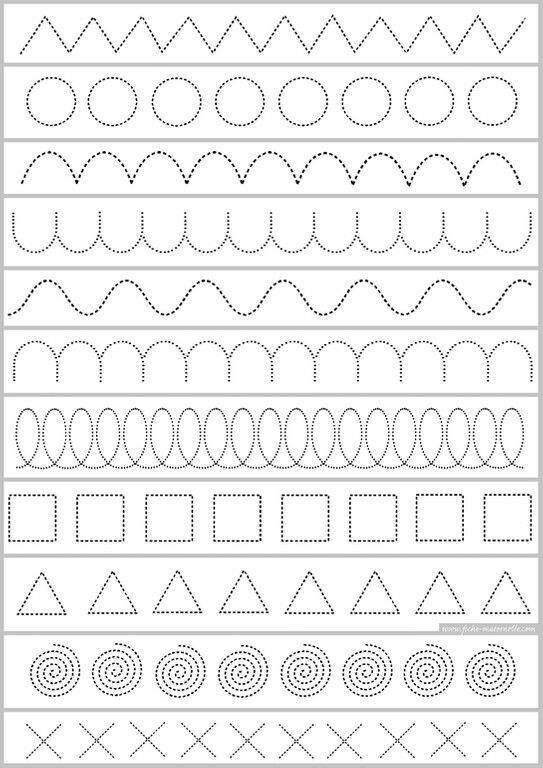 